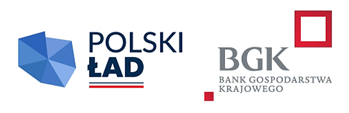 Załącznik nr 2 do SWZFORMULARZ OFERTOWY…………………………………………………………………………     (nazwa i adres Wykonawcy)	NIP : ........................................ REGON: ....................................... KRS/CEiDG:………………….………….	tel.: ............................................ e-mail: ………………………………………………………………..     reprezentowany przez:……………………………………………………………….(imię, nazwisko, podstawa do reprezentacji)                                                           (w przypadku składania oferty przez podmioty występujące wspólnie należy podać nazwyi dokładne adresy wszystkich  wspólników spółki cywilnej lub członków konsorcjum)Zamawiający:Gmina Brańsk ul. Rynek 8 17-120 Brańsk Znak postępowania: SE.271.2.2023	Odpowiadając na publiczne ogłoszenie o zamówieniu prowadzonym w trybie podstawowym bez negocjacji, o którym mowa w art. 275 pkt 1 ustawy Pzp, którego przedmiotem jest „Przebudowa pompowni wody zlokalizowanych w miejscowościach Glinnik, Szmurły, Załuskie Kościelne” realizowanego, zgodnie z wymaganiami określonymi w SWZ, składamy ofertę według poniższego:Oferujemy wykonanie przedmiotu zamówienia, zgodnie z opisem przedmiotu zamówienia, za kwotę:…………………………………….... brutto     (słownie: ………….........................................................................................................)………………………………............ netto(słownie: ………….........................................................................................................)……………………………………… VAT, według stawki ………………….. %Oferujemy termin gwarancji rękojmi na wykonane roboty wynoszący………  miesięcy od dnia podpisania końcowego bezusterkowego protokołu odbioru robót. Wadium w kwocie …………….. zł - zostało wniesione w dniu …………………………….	 w formie 	………... . Wykonawca oświadcza, że: wadium wniesione w pieniądzu należy zwrócić na konto Nr:………………………………………….oświadczenie o zwolnieniu wadium, w przypadku wniesienia wadium w formie Gwarancji bankowej lub ubezpieczeniowej: należy przesłać na adres E-mail:  …………………………………………Jako osobę do kontaktów z Zamawiającym w ramach prowadzonego postępowania o udzielenie zamówienia publicznego wskazujemy:Imię i nazwisko:	……………………………………..adres poczty elektronicznej:…………………………..........Wykonawca jest mikro, małym, średnim przedsiębiorcą.Zamówienie zrealizujemy sami/przy udziale podwykonawców.………………………………………………………………………………………………..………………………………………………………………………………………………………….Zamówienie wykonam/y w terminie do 31.07.2024 r. Oświadczam/y, że zapoznaliśmy się z treścią Specyfikacji Warunków Zamówienia 
i akceptujemy wszystkie warunki w niej zawarte.Oświadczam/y, że cena ofertowa uwzględnia wszelkie koszty, okoliczności i ryzyka niezbędne do wykonania przedmiotu zamówienia.Oświadczam/y, że uzyskaliśmy wszelkie niezbędne informacje do przygotowania 
i złożenia niniejszej oferty.Oświadczam/y, że jesteśmy związani niniejszą ofertą od dnia upływu terminu składania ofert do dnia 28.04.2023 r.Oświadczamy, że wzór umowy, stanowiący Załącznik nr 6 do SWZ został przez nas zaakceptowany i zobowiązujemy się, w przypadku wyboru naszej oferty, do zawarcia umowy na określonych tam warunkach, w miejscu i terminie wyznaczonym przez Zamawiającego.Oświadczam/y, że akceptujemy warunki i terminy płatności określone w w/w wzorze umowy.Informuję/my, że wybór mojej/naszej oferty:nie będzie prowadził do powstania u Zamawiającego obowiązku podatkowego zgodnie z przepisami o podatku od towarów i usług,będzie prowadził do powstania u zamawiającego obowiązku podatkowego zgodnie
z przepisami o podatku od towarów i usług. Powyższy obowiązek podatkowy będzie dotyczył robót budowlanych …………………………………………..., stawka podatku VAT wynosić będzie…………%, tj.……………………. zł,Oświadczam/y, że wypełniłem/liśmy obowiązki informacyjne przewidziane w art. 13 lub art. 14 RODO wobec osób fizycznych, od których dane osobowe bezpośrednio lub pośrednio pozyskałem/liśmy w celu ubiegania się o udzielenie niniejszego zamówienia publicznego.Oświadczam/y, że zostaliśmy poinformowani, że możemy wydzielić z oferty informacje stanowiące tajemnicę przedsiębiorstwa w rozumieniu przepisów o zwalczaniu nieuczciwej konkurencji i zastrzec w odniesieniu do tych informacji, aby nie były one udostępnione innym uczestnikom postępowania.Ofertę składamy na ………… kolejno ponumerowanych stronach.Integralną częścią oferty są następujące dokumenty:…………………………………………..…………………………………………..…………………………………………..…………………………………………..…………………………………………..                                                                            Oferta musi być podpisana kwalifikowanym podpisem elektronicznym,                          podpisem zaufanym  lub podpisem osobistym przez osobę/osoby upoważnioną/e	     